1.1. Описание услуги1.1. Описание услуги1.1. Описание услуги1.1. Описание услуги1.1. Описание услуги1.1. Описание услуги1.1. Описание услугиВ рамках ИТ-услуги осуществляется комплекс мероприятий, позволяющий обеспечить в объеме реализованных бизнес-процессов стабильное функционирование аналитической информационной системы анализа социальной и политической информации в установленный период доступности, а также своевременную поддержку пользователей данной системы.В рамках ИТ-услуги осуществляется комплекс мероприятий, позволяющий обеспечить в объеме реализованных бизнес-процессов стабильное функционирование аналитической информационной системы анализа социальной и политической информации в установленный период доступности, а также своевременную поддержку пользователей данной системы.В рамках ИТ-услуги осуществляется комплекс мероприятий, позволяющий обеспечить в объеме реализованных бизнес-процессов стабильное функционирование аналитической информационной системы анализа социальной и политической информации в установленный период доступности, а также своевременную поддержку пользователей данной системы.В рамках ИТ-услуги осуществляется комплекс мероприятий, позволяющий обеспечить в объеме реализованных бизнес-процессов стабильное функционирование аналитической информационной системы анализа социальной и политической информации в установленный период доступности, а также своевременную поддержку пользователей данной системы.В рамках ИТ-услуги осуществляется комплекс мероприятий, позволяющий обеспечить в объеме реализованных бизнес-процессов стабильное функционирование аналитической информационной системы анализа социальной и политической информации в установленный период доступности, а также своевременную поддержку пользователей данной системы.В рамках ИТ-услуги осуществляется комплекс мероприятий, позволяющий обеспечить в объеме реализованных бизнес-процессов стабильное функционирование аналитической информационной системы анализа социальной и политической информации в установленный период доступности, а также своевременную поддержку пользователей данной системы.В рамках ИТ-услуги осуществляется комплекс мероприятий, позволяющий обеспечить в объеме реализованных бизнес-процессов стабильное функционирование аналитической информационной системы анализа социальной и политической информации в установленный период доступности, а также своевременную поддержку пользователей данной системы.1.2. Способ подключения к ИТ-системе (если необходимо и в зависимости от технической возможности организации)1.2. Способ подключения к ИТ-системе (если необходимо и в зависимости от технической возможности организации)1.2. Способ подключения к ИТ-системе (если необходимо и в зависимости от технической возможности организации)1.2. Способ подключения к ИТ-системе (если необходимо и в зависимости от технической возможности организации)1.2. Способ подключения к ИТ-системе (если необходимо и в зависимости от технической возможности организации)1.2. Способ подключения к ИТ-системе (если необходимо и в зависимости от технической возможности организации)1.2. Способ подключения к ИТ-системе (если необходимо и в зависимости от технической возможности организации)	Ярлык на Портале терминальных приложений	Прямая ссылка на Web-ресурс из КСПД	Прямая ссылка на Web-ресурс из интернет (требуется СКЗИ на АРМ / не требуется)	«Толстый клиент» на АРМ пользователя (требуется СКЗИ на АРМ / не требуется)	Другой способ ________________________________________________	Ярлык на Портале терминальных приложений	Прямая ссылка на Web-ресурс из КСПД	Прямая ссылка на Web-ресурс из интернет (требуется СКЗИ на АРМ / не требуется)	«Толстый клиент» на АРМ пользователя (требуется СКЗИ на АРМ / не требуется)	Другой способ ________________________________________________	Ярлык на Портале терминальных приложений	Прямая ссылка на Web-ресурс из КСПД	Прямая ссылка на Web-ресурс из интернет (требуется СКЗИ на АРМ / не требуется)	«Толстый клиент» на АРМ пользователя (требуется СКЗИ на АРМ / не требуется)	Другой способ ________________________________________________	Ярлык на Портале терминальных приложений	Прямая ссылка на Web-ресурс из КСПД	Прямая ссылка на Web-ресурс из интернет (требуется СКЗИ на АРМ / не требуется)	«Толстый клиент» на АРМ пользователя (требуется СКЗИ на АРМ / не требуется)	Другой способ ________________________________________________	Ярлык на Портале терминальных приложений	Прямая ссылка на Web-ресурс из КСПД	Прямая ссылка на Web-ресурс из интернет (требуется СКЗИ на АРМ / не требуется)	«Толстый клиент» на АРМ пользователя (требуется СКЗИ на АРМ / не требуется)	Другой способ ________________________________________________	Ярлык на Портале терминальных приложений	Прямая ссылка на Web-ресурс из КСПД	Прямая ссылка на Web-ресурс из интернет (требуется СКЗИ на АРМ / не требуется)	«Толстый клиент» на АРМ пользователя (требуется СКЗИ на АРМ / не требуется)	Другой способ ________________________________________________	Ярлык на Портале терминальных приложений	Прямая ссылка на Web-ресурс из КСПД	Прямая ссылка на Web-ресурс из интернет (требуется СКЗИ на АРМ / не требуется)	«Толстый клиент» на АРМ пользователя (требуется СКЗИ на АРМ / не требуется)	Другой способ ________________________________________________1.3. Группа корпоративных бизнес-процессов / сценариев, поддерживаемых в рамках услуги   1.3. Группа корпоративных бизнес-процессов / сценариев, поддерживаемых в рамках услуги   1.3. Группа корпоративных бизнес-процессов / сценариев, поддерживаемых в рамках услуги   1.3. Группа корпоративных бизнес-процессов / сценариев, поддерживаемых в рамках услуги   1.3. Группа корпоративных бизнес-процессов / сценариев, поддерживаемых в рамках услуги   1.3. Группа корпоративных бизнес-процессов / сценариев, поддерживаемых в рамках услуги   1.3. Группа корпоративных бизнес-процессов / сценариев, поддерживаемых в рамках услуги    - Поддержка принятия решений в сфере управления отношениями с регионами Государственной корпорации «Росатом»;
 - Мониторинг общественно-политической ситуации (сбор информации);
 - Мониторинг социально-экономической ситуации;
 - Определение предкризисных и кризисных ситуаций;
 - Анализ (диагностика) общественно-политической ситуации;
 - Анализ (диагностика) социально-экономической ситуации;
 - Краткосрочный и долгосрочный прогноз развития общественно-политической ситуации. - Поддержка принятия решений в сфере управления отношениями с регионами Государственной корпорации «Росатом»;
 - Мониторинг общественно-политической ситуации (сбор информации);
 - Мониторинг социально-экономической ситуации;
 - Определение предкризисных и кризисных ситуаций;
 - Анализ (диагностика) общественно-политической ситуации;
 - Анализ (диагностика) социально-экономической ситуации;
 - Краткосрочный и долгосрочный прогноз развития общественно-политической ситуации. - Поддержка принятия решений в сфере управления отношениями с регионами Государственной корпорации «Росатом»;
 - Мониторинг общественно-политической ситуации (сбор информации);
 - Мониторинг социально-экономической ситуации;
 - Определение предкризисных и кризисных ситуаций;
 - Анализ (диагностика) общественно-политической ситуации;
 - Анализ (диагностика) социально-экономической ситуации;
 - Краткосрочный и долгосрочный прогноз развития общественно-политической ситуации. - Поддержка принятия решений в сфере управления отношениями с регионами Государственной корпорации «Росатом»;
 - Мониторинг общественно-политической ситуации (сбор информации);
 - Мониторинг социально-экономической ситуации;
 - Определение предкризисных и кризисных ситуаций;
 - Анализ (диагностика) общественно-политической ситуации;
 - Анализ (диагностика) социально-экономической ситуации;
 - Краткосрочный и долгосрочный прогноз развития общественно-политической ситуации. - Поддержка принятия решений в сфере управления отношениями с регионами Государственной корпорации «Росатом»;
 - Мониторинг общественно-политической ситуации (сбор информации);
 - Мониторинг социально-экономической ситуации;
 - Определение предкризисных и кризисных ситуаций;
 - Анализ (диагностика) общественно-политической ситуации;
 - Анализ (диагностика) социально-экономической ситуации;
 - Краткосрочный и долгосрочный прогноз развития общественно-политической ситуации. - Поддержка принятия решений в сфере управления отношениями с регионами Государственной корпорации «Росатом»;
 - Мониторинг общественно-политической ситуации (сбор информации);
 - Мониторинг социально-экономической ситуации;
 - Определение предкризисных и кризисных ситуаций;
 - Анализ (диагностика) общественно-политической ситуации;
 - Анализ (диагностика) социально-экономической ситуации;
 - Краткосрочный и долгосрочный прогноз развития общественно-политической ситуации. - Поддержка принятия решений в сфере управления отношениями с регионами Государственной корпорации «Росатом»;
 - Мониторинг общественно-политической ситуации (сбор информации);
 - Мониторинг социально-экономической ситуации;
 - Определение предкризисных и кризисных ситуаций;
 - Анализ (диагностика) общественно-политической ситуации;
 - Анализ (диагностика) социально-экономической ситуации;
 - Краткосрочный и долгосрочный прогноз развития общественно-политической ситуации.1.4. Интеграция с корпоративными ИТ-системами1.4. Интеграция с корпоративными ИТ-системами1.4. Интеграция с корпоративными ИТ-системами1.4. Интеграция с корпоративными ИТ-системами1.4. Интеграция с корпоративными ИТ-системами1.4. Интеграция с корпоративными ИТ-системами1.4. Интеграция с корпоративными ИТ-системамиИТ-системаГруппа процессовГруппа процессовГруппа процессовГруппа процессовГруппа процессовДля данной услуги не применяетсяДля данной услуги не применяетсяДля данной услуги не применяетсяДля данной услуги не применяетсяДля данной услуги не применяется1.5. Интеграция с внешними ИТ-системами1.5. Интеграция с внешними ИТ-системами1.5. Интеграция с внешними ИТ-системами1.5. Интеграция с внешними ИТ-системами1.5. Интеграция с внешними ИТ-системами1.5. Интеграция с внешними ИТ-системами1.5. Интеграция с внешними ИТ-системамиИТ-системаГруппа процессовГруппа процессовГруппа процессовГруппа процессовГруппа процессовДля данной услуги не применяетсяДля данной услуги не применяетсяДля данной услуги не применяетсяДля данной услуги не применяетсяДля данной услуги не применяется1.6. Состав услуги1.6. Состав услуги1.6. Состав услуги1.6. Состав услуги1.6. Состав услуги1.6. Состав услуги1.6. Состав услугиЦентр поддержки пользователей - Прием, обработка, регистрация и маршрутизация поступающих обращений от пользователей; - Прием, обработка, регистрация и маршрутизация поступающих обращений от пользователей; - Прием, обработка, регистрация и маршрутизация поступающих обращений от пользователей; - Прием, обработка, регистрация и маршрутизация поступающих обращений от пользователей; - Прием, обработка, регистрация и маршрутизация поступающих обращений от пользователей;Функциональная поддержка- Консультации в части подключения и авторизации в системе;
- Первичное согласование листов исполнения; - Диагностика и устранение возникающих инцидентов и проблем в рамках поступающих обращений; - Консультирование пользователей по работе в ИТ-системе в объеме реализованных бизнес-процессов; - Адаптация и настройка функциональности ИТ-системы в рамках поступающих обращений, в случае если данные работы не влекут за собой  изменение логики реализованного бизнес-процесса; - Ведение матрицы ролей и полномочий, консультации пользователей по ролям; - Подготовка учебных материалов и статей знаний по часто задаваемым вопросам и публикация их для общего доступа.- Консультации в части подключения и авторизации в системе;
- Первичное согласование листов исполнения; - Диагностика и устранение возникающих инцидентов и проблем в рамках поступающих обращений; - Консультирование пользователей по работе в ИТ-системе в объеме реализованных бизнес-процессов; - Адаптация и настройка функциональности ИТ-системы в рамках поступающих обращений, в случае если данные работы не влекут за собой  изменение логики реализованного бизнес-процесса; - Ведение матрицы ролей и полномочий, консультации пользователей по ролям; - Подготовка учебных материалов и статей знаний по часто задаваемым вопросам и публикация их для общего доступа.- Консультации в части подключения и авторизации в системе;
- Первичное согласование листов исполнения; - Диагностика и устранение возникающих инцидентов и проблем в рамках поступающих обращений; - Консультирование пользователей по работе в ИТ-системе в объеме реализованных бизнес-процессов; - Адаптация и настройка функциональности ИТ-системы в рамках поступающих обращений, в случае если данные работы не влекут за собой  изменение логики реализованного бизнес-процесса; - Ведение матрицы ролей и полномочий, консультации пользователей по ролям; - Подготовка учебных материалов и статей знаний по часто задаваемым вопросам и публикация их для общего доступа.- Консультации в части подключения и авторизации в системе;
- Первичное согласование листов исполнения; - Диагностика и устранение возникающих инцидентов и проблем в рамках поступающих обращений; - Консультирование пользователей по работе в ИТ-системе в объеме реализованных бизнес-процессов; - Адаптация и настройка функциональности ИТ-системы в рамках поступающих обращений, в случае если данные работы не влекут за собой  изменение логики реализованного бизнес-процесса; - Ведение матрицы ролей и полномочий, консультации пользователей по ролям; - Подготовка учебных материалов и статей знаний по часто задаваемым вопросам и публикация их для общего доступа.- Консультации в части подключения и авторизации в системе;
- Первичное согласование листов исполнения; - Диагностика и устранение возникающих инцидентов и проблем в рамках поступающих обращений; - Консультирование пользователей по работе в ИТ-системе в объеме реализованных бизнес-процессов; - Адаптация и настройка функциональности ИТ-системы в рамках поступающих обращений, в случае если данные работы не влекут за собой  изменение логики реализованного бизнес-процесса; - Ведение матрицы ролей и полномочий, консультации пользователей по ролям; - Подготовка учебных материалов и статей знаний по часто задаваемым вопросам и публикация их для общего доступа.Поддержка интеграционных процессовДля данной услуги не применяетсяДля данной услуги не применяетсяДля данной услуги не применяетсяДля данной услуги не применяетсяДля данной услуги не применяетсяИТ-инфраструктура - Ведение полномочий в ИТ-системе в рамках разработанной концепции ролей и полномочий – предоставление, продление, прекращение прав доступа пользователей;
 - Обновление программного обеспечения ИТ-системы в объеме реализованных функциональных направлений и бизнес-функций;
 - Установка и обновление серверного программного обеспечения, требуемого для бесперебойного функционирования ИТ-системы в соответствии со спецификацией;
 - Обеспечение резервного копирования и восстановления, в случае необходимости, баз данных.
 - Предоставление прав доступа, присвоение соответствующих ролей в системе ведения учетных записей пользователей. - Ведение полномочий в ИТ-системе в рамках разработанной концепции ролей и полномочий – предоставление, продление, прекращение прав доступа пользователей;
 - Обновление программного обеспечения ИТ-системы в объеме реализованных функциональных направлений и бизнес-функций;
 - Установка и обновление серверного программного обеспечения, требуемого для бесперебойного функционирования ИТ-системы в соответствии со спецификацией;
 - Обеспечение резервного копирования и восстановления, в случае необходимости, баз данных.
 - Предоставление прав доступа, присвоение соответствующих ролей в системе ведения учетных записей пользователей. - Ведение полномочий в ИТ-системе в рамках разработанной концепции ролей и полномочий – предоставление, продление, прекращение прав доступа пользователей;
 - Обновление программного обеспечения ИТ-системы в объеме реализованных функциональных направлений и бизнес-функций;
 - Установка и обновление серверного программного обеспечения, требуемого для бесперебойного функционирования ИТ-системы в соответствии со спецификацией;
 - Обеспечение резервного копирования и восстановления, в случае необходимости, баз данных.
 - Предоставление прав доступа, присвоение соответствующих ролей в системе ведения учетных записей пользователей. - Ведение полномочий в ИТ-системе в рамках разработанной концепции ролей и полномочий – предоставление, продление, прекращение прав доступа пользователей;
 - Обновление программного обеспечения ИТ-системы в объеме реализованных функциональных направлений и бизнес-функций;
 - Установка и обновление серверного программного обеспечения, требуемого для бесперебойного функционирования ИТ-системы в соответствии со спецификацией;
 - Обеспечение резервного копирования и восстановления, в случае необходимости, баз данных.
 - Предоставление прав доступа, присвоение соответствующих ролей в системе ведения учетных записей пользователей. - Ведение полномочий в ИТ-системе в рамках разработанной концепции ролей и полномочий – предоставление, продление, прекращение прав доступа пользователей;
 - Обновление программного обеспечения ИТ-системы в объеме реализованных функциональных направлений и бизнес-функций;
 - Установка и обновление серверного программного обеспечения, требуемого для бесперебойного функционирования ИТ-системы в соответствии со спецификацией;
 - Обеспечение резервного копирования и восстановления, в случае необходимости, баз данных.
 - Предоставление прав доступа, присвоение соответствующих ролей в системе ведения учетных записей пользователей.Модификация ИТ-системыРазвитие и модификация ИТ-системы в части реализации нового функционала в рамках настоящей услуги не осуществляетсяРазвитие и модификация ИТ-системы в части реализации нового функционала в рамках настоящей услуги не осуществляетсяРазвитие и модификация ИТ-системы в части реализации нового функционала в рамках настоящей услуги не осуществляетсяРазвитие и модификация ИТ-системы в части реализации нового функционала в рамках настоящей услуги не осуществляетсяРазвитие и модификация ИТ-системы в части реализации нового функционала в рамках настоящей услуги не осуществляется1.7. Наименование и место хранения пользовательской документации:1.7. Наименование и место хранения пользовательской документации:1.7. Наименование и место хранения пользовательской документации:1.7. Наименование и место хранения пользовательской документации:1.7. Наименование и место хранения пользовательской документации:1.7. Наименование и место хранения пользовательской документации:1.7. Наименование и место хранения пользовательской документации:	ИТ-системаПуть: … → …Путь: … → …Путь: … → …Путь: … → …Путь: … → …	Портал Госкорпорации «Росатом»Путь: … → …Путь: … → …Путь: … → …Путь: … → …Путь: … → …	Иное местоПуть: … → …Путь: … → …Путь: … → …Путь: … → …Путь: … → …	Иное местоПуть: … → …Путь: … → …Путь: … → …Путь: … → …Путь: … → …	Путь: … → …Путь: … → …Путь: … → …Путь: … → …Путь: … → …1.8. Ограничения по оказанию услуги1.8. Ограничения по оказанию услуги1.8. Ограничения по оказанию услуги1.8. Ограничения по оказанию услуги1.8. Ограничения по оказанию услуги1.8. Ограничения по оказанию услуги1.8. Ограничения по оказанию услуги1.8.1. В п.1.3. представлен полный перечень групп бизнес-процессов / сценариев, реализованных в информационной системе.
Для каждого отдельно взятого Заказчика осуществляется поддержка того перечня бизнес-процессов/сценариев, который был внедрен и введен в постоянную (промышленную) эксплуатацию приказом по организации Заказчика.
1.8.2. Для автоматизированных/информационных систем в защищённом исполнении действуют ограничения, предусмотренные для объектов информатизации, аттестованных по требованиям безопасности информации.1.8.1. В п.1.3. представлен полный перечень групп бизнес-процессов / сценариев, реализованных в информационной системе.
Для каждого отдельно взятого Заказчика осуществляется поддержка того перечня бизнес-процессов/сценариев, который был внедрен и введен в постоянную (промышленную) эксплуатацию приказом по организации Заказчика.
1.8.2. Для автоматизированных/информационных систем в защищённом исполнении действуют ограничения, предусмотренные для объектов информатизации, аттестованных по требованиям безопасности информации.1.8.1. В п.1.3. представлен полный перечень групп бизнес-процессов / сценариев, реализованных в информационной системе.
Для каждого отдельно взятого Заказчика осуществляется поддержка того перечня бизнес-процессов/сценариев, который был внедрен и введен в постоянную (промышленную) эксплуатацию приказом по организации Заказчика.
1.8.2. Для автоматизированных/информационных систем в защищённом исполнении действуют ограничения, предусмотренные для объектов информатизации, аттестованных по требованиям безопасности информации.1.8.1. В п.1.3. представлен полный перечень групп бизнес-процессов / сценариев, реализованных в информационной системе.
Для каждого отдельно взятого Заказчика осуществляется поддержка того перечня бизнес-процессов/сценариев, который был внедрен и введен в постоянную (промышленную) эксплуатацию приказом по организации Заказчика.
1.8.2. Для автоматизированных/информационных систем в защищённом исполнении действуют ограничения, предусмотренные для объектов информатизации, аттестованных по требованиям безопасности информации.1.8.1. В п.1.3. представлен полный перечень групп бизнес-процессов / сценариев, реализованных в информационной системе.
Для каждого отдельно взятого Заказчика осуществляется поддержка того перечня бизнес-процессов/сценариев, который был внедрен и введен в постоянную (промышленную) эксплуатацию приказом по организации Заказчика.
1.8.2. Для автоматизированных/информационных систем в защищённом исполнении действуют ограничения, предусмотренные для объектов информатизации, аттестованных по требованиям безопасности информации.1.8.1. В п.1.3. представлен полный перечень групп бизнес-процессов / сценариев, реализованных в информационной системе.
Для каждого отдельно взятого Заказчика осуществляется поддержка того перечня бизнес-процессов/сценариев, который был внедрен и введен в постоянную (промышленную) эксплуатацию приказом по организации Заказчика.
1.8.2. Для автоматизированных/информационных систем в защищённом исполнении действуют ограничения, предусмотренные для объектов информатизации, аттестованных по требованиям безопасности информации.1.8.1. В п.1.3. представлен полный перечень групп бизнес-процессов / сценариев, реализованных в информационной системе.
Для каждого отдельно взятого Заказчика осуществляется поддержка того перечня бизнес-процессов/сценариев, который был внедрен и введен в постоянную (промышленную) эксплуатацию приказом по организации Заказчика.
1.8.2. Для автоматизированных/информационных систем в защищённом исполнении действуют ограничения, предусмотренные для объектов информатизации, аттестованных по требованиям безопасности информации.1.9. Норматив на поддержку1.9. Норматив на поддержку1.9. Норматив на поддержку1.9. Норматив на поддержку1.9. Норматив на поддержку1.9. Норматив на поддержку1.9. Норматив на поддержкуПодразделениеПредельное значение трудозатрат на поддержку 1 единицы объемного показателя по услуге (чел.мес.)Предельное значение трудозатрат на поддержку 1 единицы объемного показателя по услуге (чел.мес.)Предельное значение трудозатрат на поддержку 1 единицы объемного показателя по услуге (чел.мес.)Предельное значение трудозатрат на поддержку 1 единицы объемного показателя по услуге (чел.мес.)Предельное значение трудозатрат на поддержку 1 единицы объемного показателя по услуге (чел.мес.)Функциональная поддержка0,2000000000,2000000000,2000000000,2000000000,200000000Поддержка интеграционных процессовДля данной услуги не применяетсяДля данной услуги не применяетсяДля данной услуги не применяетсяДля данной услуги не применяетсяДля данной услуги не применяетсяИТ-инфраструктураДля данной услуги не применяетсяДля данной услуги не применяетсяДля данной услуги не применяетсяДля данной услуги не применяетсяДля данной услуги не применяется1.10. Дополнительные параметры оказания услуги1.10. Дополнительные параметры оказания услуги1.10. Дополнительные параметры оказания услуги1.10. Дополнительные параметры оказания услуги1.10. Дополнительные параметры оказания услуги1.10. Дополнительные параметры оказания услуги1.10. Дополнительные параметры оказания услуги1.10.1. Допустимый простой ИТ-ресурса в течении года, часов15,55 ч15,55 ч15,55 ч15,55 ч15,55 ч1.10.2. Срок хранения данных резервного копирования (в календарных днях)31 день31 день31 день31 день31 день1.10.3. Целевая точка восстановления ИТ-ресурса (RPO) (в рабочих часах)444441.10.4. Целевое время восстановления ИТ-ресурса (RTO) (в рабочих часах)888881.10.5. Обеспечение катастрофоустойчивости ИТ-ресурсанетнетнетнетнет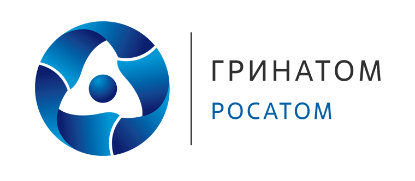 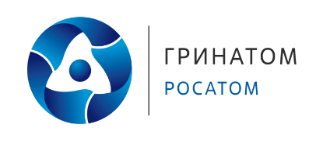 